Exploring During QuarantineLocation: Cuyahoga Valley National Park, OHTrails: Buckeye Trail & Valley TrailMillage: ~13.1 miles (Boston -> Everret)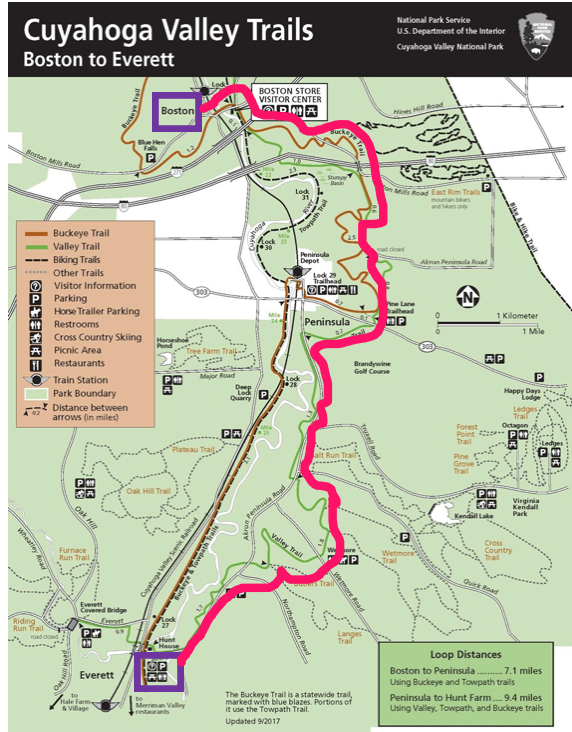 Description: We went south bound, starting at Boston, where we parked in the Boston Mills Ski Resort parking lot. We headed towards the welcome center and from there followed the towpath under the bridge to the right. The first trail to your left will be the Buckeye Trail. Follow this trail all the way to Peninsula. The trail on the map to the right is the Brown one and is well marked with Blue blazes. At Pine Lane Trail Head, follow the signs for Valley Trail across the road (there will be a sign saying the trail is closed in a mile). When you get to the abandoned golf course, cross the street towards the building on the left follow the trail that goes on the bridge past the tunnel. From here you will encounter a closed gate due to river erosion (the reason the trail is closed). You can exit the trail and walk along Akron-Peninsula Road for a quarter of a mile and renter the trail. This trail is a great adventure through rural northeastern Ohio, it parallels a bridal trail and is an awesome opportunity to see wildlife. Recommendations: Bring plenty of water, with the trail headquarters being closed, no opportunities to fill upNot a very populated trail (great for social distancing)Park a car at either end to hike the entire thingOption to take the towpath at Lock 29 to get to the same parking lot in EverettMaybe more people on towpathWebsite: https://www.nps.gov/cuva/planyourvisit/maps.htmPhotos: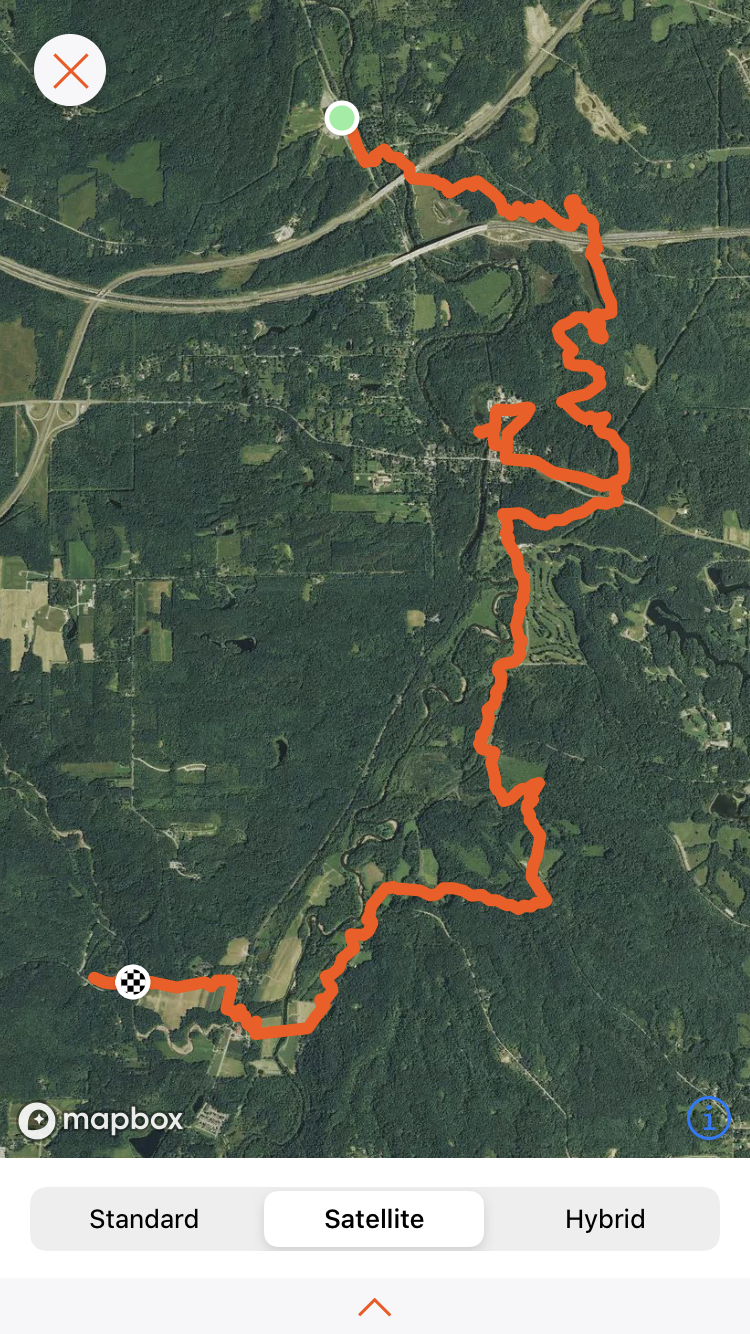 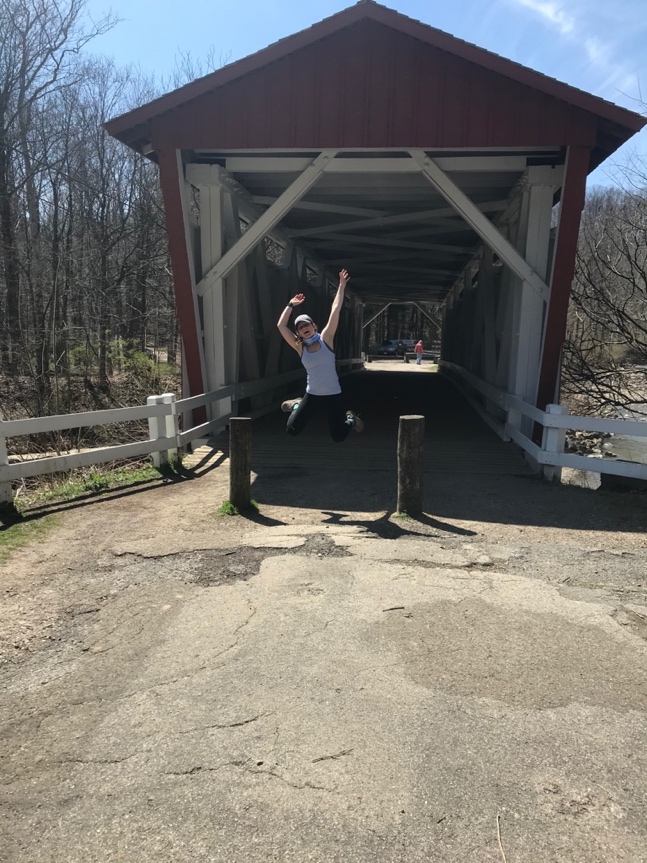 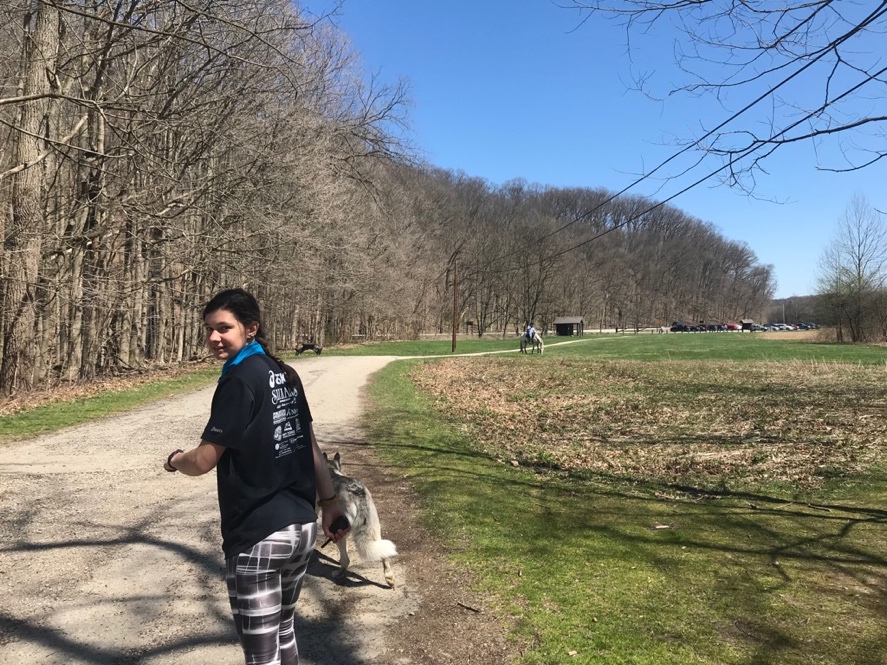 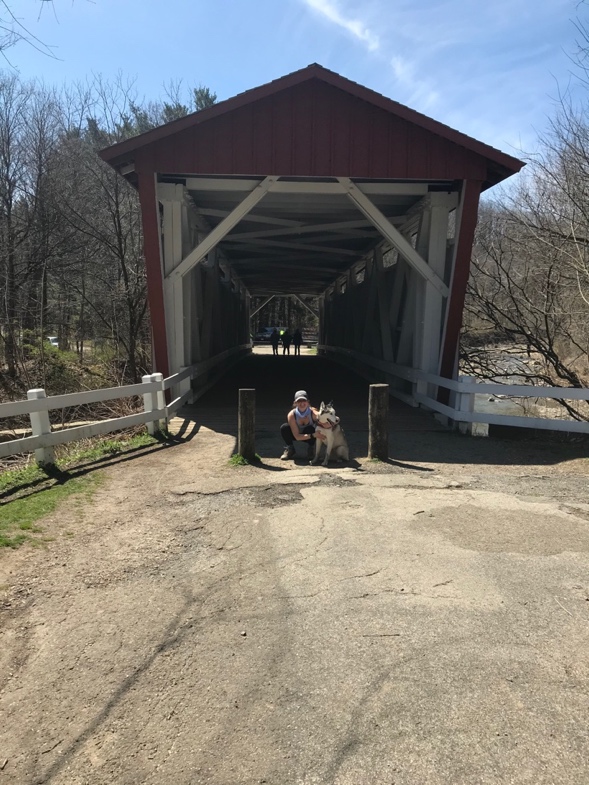 